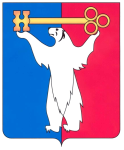 РОССИЙСКАЯ ФЕДЕРАЦИЯКРАСНОЯРСКИЙ КРАЙНОРИЛЬСКИЙ ГОРОДСКОЙ СОВЕТ ДЕПУТАТОВР Е Ш Е Н И ЕО внесении изменения в решение Городского Совета от 26.03.2013 № 9/4-181 «О приостановлении предоставления дополнительных компенсационных выплат лицам, работающим и проживающим в локальной природно-климатической зоне Крайнего Севера в муниципальном образовании город Норильск»В соответствии со статьей 28 Устава муниципального образования город Норильск, Городской СоветРЕШИЛ:1. Внести в решение Городского Совета от 26.03.2013 № 9/4-181 «О приостановлении предоставления дополнительных компенсационных выплат лицам, работающим и проживающим в локальной природно-климатической зоне Крайнего Севера в муниципальном образовании город Норильск» (далее – решение) следующее изменение:в пункте 5 решения цифры «01.01.2017» заменить цифрами «01.01.2018».2. Контроль исполнения настоящего решения возложить на председателя постоянной комиссии Городского Совета по бюджету и собственности        Цюпко В.В.3. Настоящее решение вступает в силу через десять дней со дня опубликования в газете «Заполярная правда».Глава города Норильска                                                                          О.Г. Курилов13 декабря 2016 года№ 35/4-766